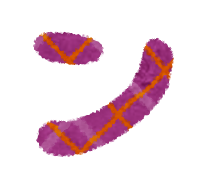 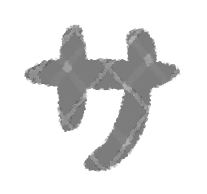 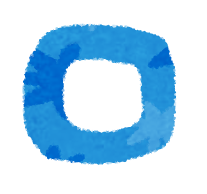 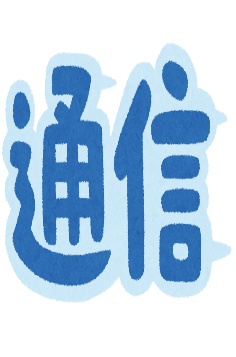 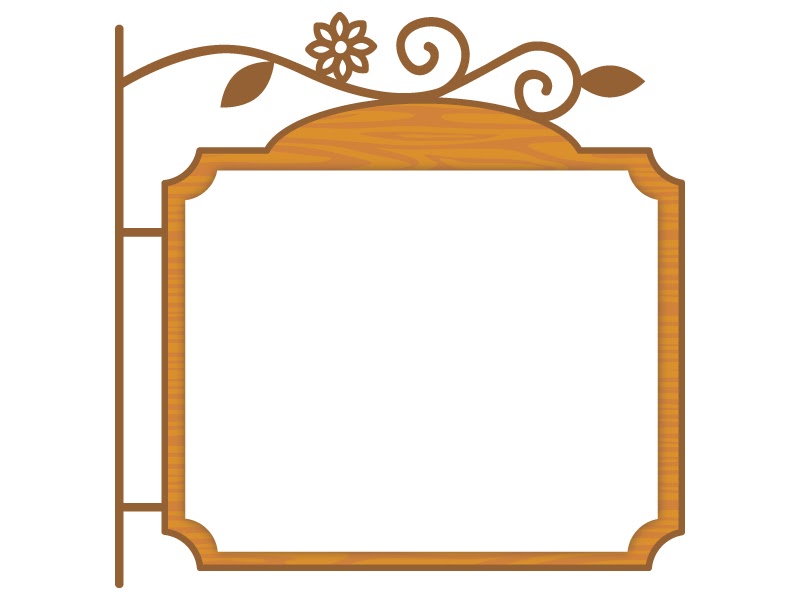 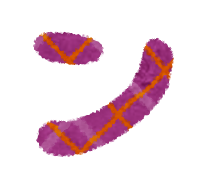 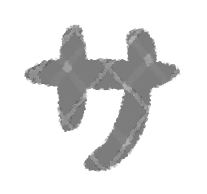 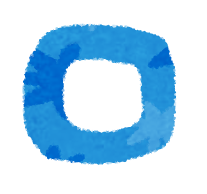 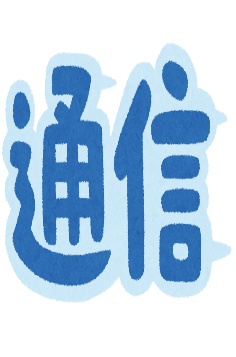 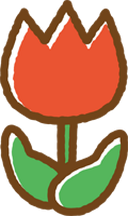 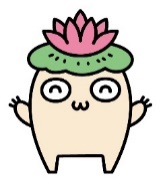 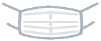 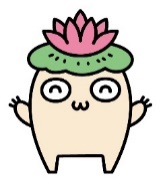 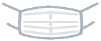 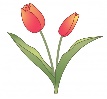 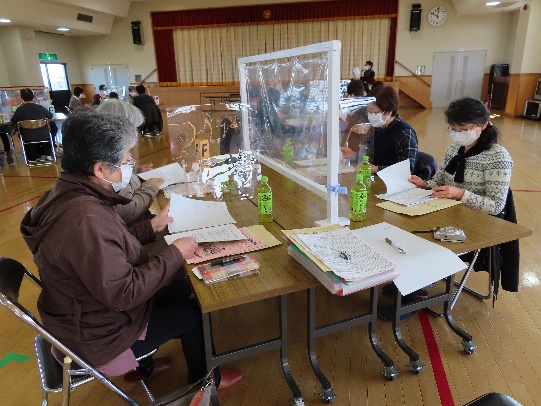 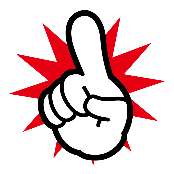 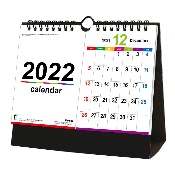 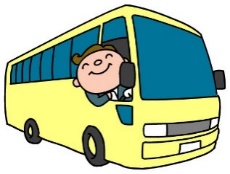 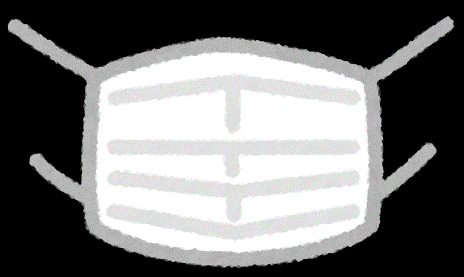 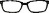 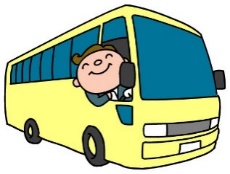 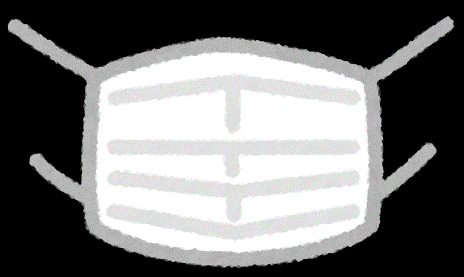 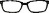 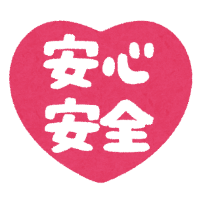 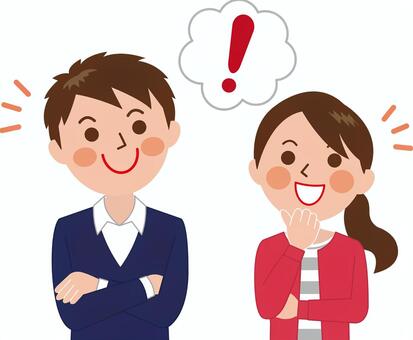 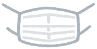 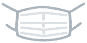 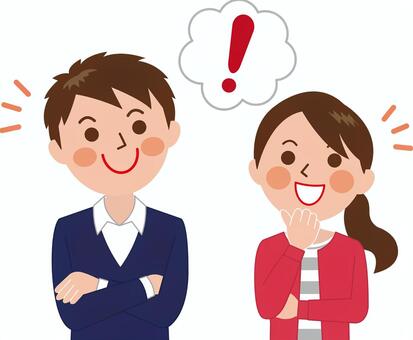 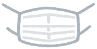 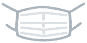 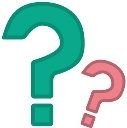 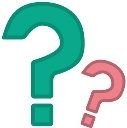 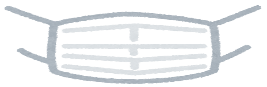 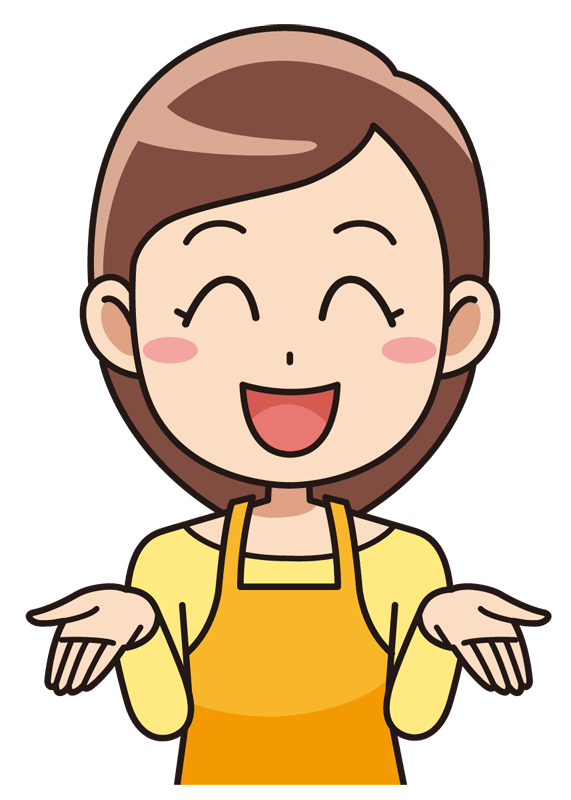 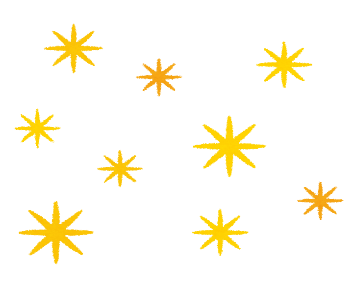 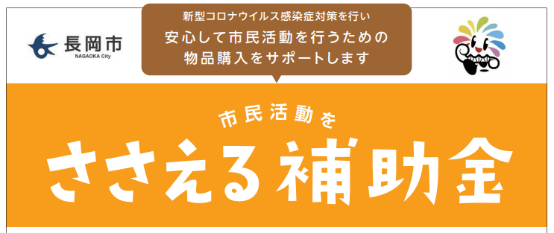 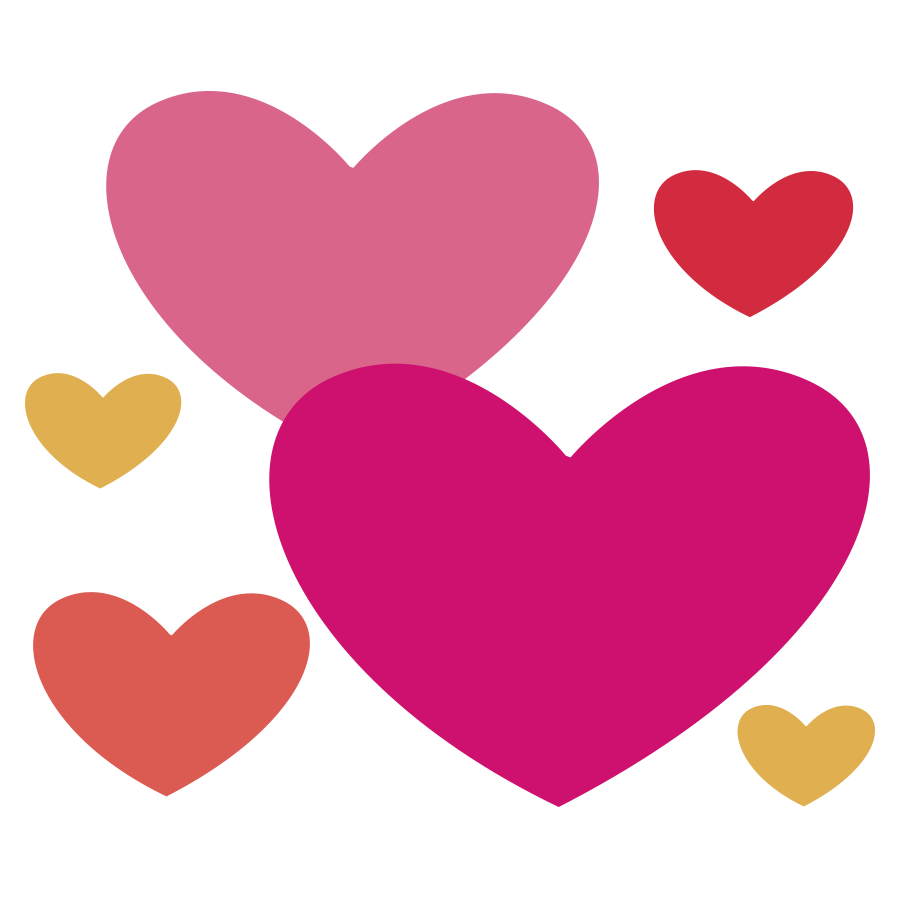 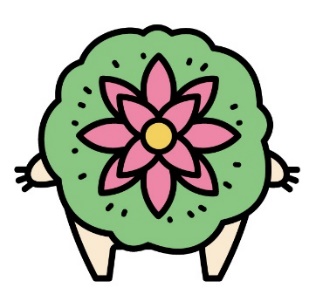 資料に添っての説明で、比較的わかりやすかった（少し長かった…）ありがとうございますm(__)mただ、お伝えしたことがいっぱいありすぎて、消化不良になりませんでしたか？個別の相談も受付中です！ご連絡くださいね！実は、例年より、サロンに関してのご相談を多くいただいています。　新しい代表の方が多いのもあると思います。でも、サロンのことを想って下さり、色々な相談・連絡いただけることが、とってもうれしいです(#^.^#)意見交換が楽しかった。参考になる話が出た。悩みは一緒だと思った。（サロンの内容を軽くすることが後継者集めの秘訣かも）たくさんの方から、このような感想をいただきました。他のサロンの話を聞いていただき、交流していただくことが、今回のねらいでした。とてもうれしいです(*’ω’*)なじらいの通信のある事を知りました令和2年の春位から、希望されたサロンに発行させていただいています。新型コロナでサロン開催が難しくなった時に、あるサロンから「脳トレとか作って！」と言われたことがきっかけです。「なじらいの～？！」と声を掛けていただくためにも、【なじらいの通信】という名前にしました。地域のサロンの方々との、ふれあいのきっかけになるとうれしいです。